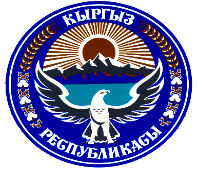 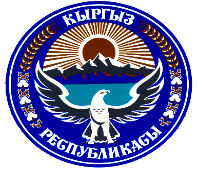                                                                        Т О К Т О МРАЗЗАКОВ ШААРДЫК КЕҢЕШИНИН КЕЗЕКСИЗ XXVII СЕССИЯСЫ (VI чакырылышы) 2023-жылдын  3-ноябры  № 1Раззаков шаардык Кеңешинин төрагасын шайлоо жөнүндө.Кыргыз Республикасынын «Жергиликтүү мамлекеттик администрация жана жергиликтүү башкаруу органдары жөнүндө» Мыйзамынын 34-беренесине, Раззаков шаардык Кеңешинин регламентинин 3-главасына жана эсептөө комиссиясынын 2023-жылдын 3-ноябрындагы №1 токтомуна ылайык Раззаков шаардык Кеңешинин VI чакырылышынын кезексиз XXVII сессиясы ТОКТОМ   КЫЛАТ:Раззаков    шаардык    Кеңешинин    төрагасы    болуп    Айтемиров   Белек   Бердинбаевич       шайлансын. Ушул токтом шаардык Кеңештин аппаратында каттоодон өткөрүлүп, Раззаков шаардык Кеңешинин жана мэриясынын www.isfana.kg расмий сайтына жарыялансын жана Кыргыз Республикасынын Ченемдик укуктук актыларынын мамлекеттик реестрине киргизүү үчүн  Баткен облусунун юстиция башкармалыгына жөнөтүлсүн.Бул токтомдун аткарылышын көзөмөлдөө жагы  Раззаков шаардык Кеңешинин фракция лидерлерине тапшырылсын  Төраганын орун басары     	              	      Г.А. Момунова